
50 απλές συμβουλές για τη σωτηρία του πλανήτη.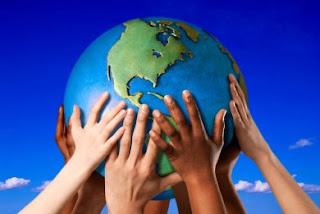 1. Χρησιμοποιήστε επαναφορτιζόμενες μπαταρίες. 2. Αποφεύγετε τις συσκευασίες μιας χρήσης.
3. Αποφύγετε όλα τα προϊόντα αμιάντου.
4. Αντικαταστήστε τους κοινούς λαμπτήρες πυρακτώσεως με νέους λαμπτήρες χαμηλής κατανάλωσης.
5. Προτιμήστε ανεμιστήρες οροφής αντί των ενεργοβόρων κλιματιστικών.
6. Χρησιμοποιήστε στα ψώνια σας μια πάνινη τσάντα αντί για πλαστική.
7. Αντικαταστήστε το συμβατικό σας ντους με ένα μοντέλο μικρότερης ροής νερού.
8. Ανακυκλώστε το λάδι μηχανής του αυτοκινήτου σας.
Δώστε το στο συνεργείο και μην το ρίχνετε στην αποχέτευση.
9. Προτιμάτε να αγοράζετε αναψυκτικά σε γυάλινα μπουκάλια.
10. Σκεφθείτε εναλλακτικές λύσεις στα τροπικά είδη ξυλείας.
11. Χρησιμοποιήστε απορρυπαντικά που δεν περιέχουν φωσφορικά άλατα.
12. Τοποθετήστε ένα πλαστικό μπουκάλι στο καζανάκι της τουαλέτας σας,
το οποίο μειώνει την ποσότητα νερού που κατακρατάται στο καζανάκι.
13. Βάλτε ηλιακό θερμοσίφωνα.
14. Προσπαθήστε να χρησιμοποιείτε εναλλακτικούς τρόπους μετακίνησης:
λεωφορεία, τρένα, ποδήλατα ή περπάτημα.
15. Υποστηρίξτε τις τοπικές αγορές αγροτικών προϊόντων. 
16. Χρησιμοποιήστε μη λευκασμένα φίλτρα καφέ.
17. Πειραματιστείτε με χορτοφαγικά γεύματα.
18. Μειώστε τα απορρίμματα προτού ακόμη αγοράσετε τα προϊόντα.
19. Προτιμήστε τα οικονομικά «πράσινα» ψυγεία. Σώστε το όζον και το κλίμα της γης.
20. Εάν σχεδιάζετε ένα καινούργιο σπίτι, συμπεριλάβετε στα κατασκευαστικά σχέδια και παθητικά ηλιακά συστήματα.21. Αναζητήστε το λογότυπο της ανακύκλωσης.
22. Αποφύγετε τα χλωριωμένα πλαστικά PVC.
23. Μαζέψτε το νερό της βροχής σε κουβάδες και χρησιμοποιήστε το για το πότισμα των φυτών σας. Έτσι, εξοικονομείτε νερό είτε από το δημοτικό δίκτυο είτε από πηγάδια.
24. Υποστηρίξτε τα καταστήματα που προωθούν την ανακύκλωση.
25. Μην αγοράζετε προϊόντα από ζώα ή φυτά που κινδυνεύουν με εξαφάνιση.
26. Τα βράδια του χειμώνα, κλείνετε τα παντζούρια και τις κουρτίνες
για να κρατήσετε τη ζέστη στο χώρο σας.
27. Χρησιμοποιήστε επαναχρησιμοποιούμενα δοχεία για την αποθήκευση τροφών στο ψυγείο σας αντί να τις καλύπτετε με αλουμινόχαρτο.
28. Η ποδηλασία βοηθάει στη διατήρηση καλής φυσικής κατάστασης, μειώνει την όξινη βροχή και επιβραδύνει το φαινόμενο του θερμοκηπίου
29. Φυτέψτε ένα δέντρο.
30. Ανακυκλώστε τις εφημερίδες και τα περιοδικά.
31. Όταν τρώτε σε εστιατόρια γρήγορου φαγητού (fast food),
να ζητάτε πάντα χάρτινα πιάτα και ποτήρια.
32. Χρησιμοποιήστε λεβάντα για το σκώρο. Αποφύγετε τα τοξικά εντομοκτόνα.
33. Επιλέξτε, όπου είναι δυνατόν, υδροχρώματα και όχι λαδομπογιές.
34. Μειώστε, επαναχρησιμοποιήστε, ανακυκλώστε.
35. Μην αγοράζετε εντομοκτόνα σε σπρέι. Υπάρχουν ασφαλέστερες λύσεις.36. Μην ξεχνάτε να σβήνετε όσα φώτα δε σάς χρειάζονται.
37. Αντί για κλιματιστικές συσκευές, αξιοποιήστε τις δυνατότητες φυσικού δροσισμού.
38. Προτιμάτε χαρτιά που δεν έχουν προηγουμένως υποστεί λεύκανση με χλώριο.
39. Προτιμάτε να αγοράζετε βιολογικά προϊόντα.
40. Μην αφήνετε άσκοπα τις εστίες της ηλεκτρικής κουζίνας ανοιχτές.
41. Μην αφήνετε την τηλεόραση, το στερεοφωνικό ή άλλες ηλεκτρικές συσκευές σε κατάσταση αναμονής (stand-by). Θα εκπλαγείτε εάν μάθετε πόση ενέργεια καταναλώνουν σε αυτή την κατάσταση.
42. Μην αγοράζετε ψάρια πολύ μικρού μεγέθους.
Δώστε μια ευκαιρία στη φύση να αναπαραχθεί.
43. Φροντίστε για τη συντήρηση του λέβητα - καυστήρα στο σπίτι σας δυο φορές το χρόνο. Εξοικονομήστε ενέργεια και χρήματα.
44. Μειώστε, όσο αυτό είναι δυνατό, την κατανάλωση χαρτιού και υλικών συσκευασίας.
45. Προτιμήστε το ντους από το μπάνιο στη μπανιέρα.
46. Αποφύγετε τους πυροσβεστήρες με halon.
47. Αν ασχολείστε με την καλλιέργεια της γης,
αποφύγετε τη χρήση του βρωμιούχου μεθυλίου.
48. Αποφύγετε όλα τα προϊόντα που περιέχουν χλώριο ή παράγωγά του.
49. Διαμαρτυρηθείτε και μποϋκοτάρετε τις εταιρίες που προβάλλουν οικολογικό προσωπείο, συχνά διαφημίζοντας δήθεν «πράσινα» προϊόντα, ενώ η πραγματικότητα είναι πολύ διαφορετική.
50. Υποστηρίξτε το οικολογικό κίνημα.(www.enarmonion.gr)